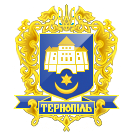 Тернопільська міська радаПОСТІЙНА КОМІСІЯз питань бюджету та фінансівПротокол засідання комісії №13від 02.06.2020р.Всього членів комісії: 	(8) Ібрагімов М.Р., Зелінка Н.В., Баб’юк М.П., Болєщук П.М., Ткаченко А.М., Сиротюк М.М., Яциковська О.Б., Костюк І.В.Присутні члени комісії: 	(6) Ібрагімов М.Р., Баб’юк М.П., Ткаченко А.М., Сиротюк М.М., Яциковська О.Б., Костюк І.В.Відсутні члени комісії:	(2) Болєщук П.М., Зелінка Н.В.Кворум є. Засідання комісії правочинне.На засідання комісії запрошені:Кучер Н.П. – начальник фінансового управління;Бабій К.С. – головний спеціаліст організаційного відділу ради управління організаційно-виконавчої роботи.Головуючий – голова комісії Ібрагімов М.Р.СЛУХАЛИ:	Про затвердження порядку денного засідання.ВИСТУПИВ: Ібрагімов М.Р., який запропонував сформувати порядок денний комісії проектом рішення виконавчого комітету «Про перерозподіл бюджетних асигнувань».Результати голосування за затвердження порядку денного: За – 6, проти-0, утримались-0. Рішення прийнято.ВИРІШИЛИ:		Затвердити порядок денний засідання комісії.Порядок денний: Перше питання порядку денного.СЛУХАЛИ: 	Про перерозподіл бюджетних асигнуваньДОПОВІДАЛА:	Кучер Н.П.ВИРІШИЛИ:	Погодити проект рішення виконавчого комітету міської ради «Про перерозподіл бюджетних асигнувань».Результати голосування: За – 6, проти-0, утримались-0. Рішення прийнято.	Голова комісії						М.Р.ІбрагімовПро перерозподіл бюджетних асигнувань